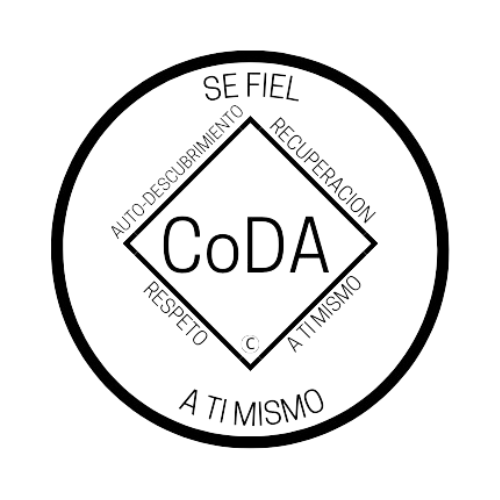 Conferencia de Servicio de CoDA (CSC)Formulario de moción 2024Marque una:                        ___Moción presentada por: Junta Directiva - CoDA Inc.  ___Moción presentada por: Junta Directiva Editorial (CoRe)                       _X_Moción presentada por: ( Comité )Nombre del Comité: __Comité de Finanzas___________                      ____Moción presentada por: Entidad con Derecho a Voto (EDV)                           Nombre de la Entidad de Voto:______________________________Fecha de presentación: _______4/29/24_________________IMPORTANTELas mociones deben presentarse 75 días antes de la CSC, que este año es el miércoles 8 de mayo de 2024.Los cambios/reformas a los estatutos deben presentarse 75 días antes del CSC, que para este año es el miércoles 8 de mayo de 2024. Estos cambios/reformas no se podrán presentar si no se cumple este plazo. De acuerdo con nuestro Manual de Servicio de la Fraternidad (MSF) y los Estatutos de CoDA, las reformas a los Estatutos deben ser enviadas al Secretario de la Junta: secretary@coda.org.Las revisiones deben ser enviadas 60 días antes del CSC, que este año es el jueves 23 de mayo de 2024.Número de moción: 1. ( ) 2. ( ) 3. (X ) 4.( ) 5. ( ) (Marque una)Revisión #: _____________Fecha de revisión: _________________Nota: Por favor, absténgase de utilizar acrónimos de CoDA como EV, CEC, CAM, etc. al rellenar este formulario a menos que haga una referencia como: Comité de Eventos de CoDA (CEC) entonces utilice CEC.Nombre de la moción:__Revisión del procedimiento para el cálculo de la reserva prudencial___Moción –En esta sección escriba exactamente de qué se trata la moción. NO adjunte ningún archivo. (Si la moción es para cambiar algo en el MSF, asegúrese de escribir exactamente cómo debe aparecer la redacción en el MSF): Cambiar el primer punto de las «Responsabilidades del Comité de Finanzas» que fue aprobado en la Conferencia de Servicio de CoDA 2024 en el Manual de Servicio de la Fraternidad, parte 5, página 12-13, Sección 3 para que diga:La reserva prudencial debe ser igual a la mitad del total de gastos operativos realizados del año natural anterior.  (En enero de cada año, o tan pronto como el contador disponga de los informes financieros del año anterior, el Comité de Finanzas calculará la reserva prudencial, la publicará en la página del Comité de Finanzas del sitio web CoDA y la anunciará a través de los Anuncios de CoDA).Intención, antecedentes, otra información importante (NO adjunte ningún archivo. Si tiene documentos de referencia, inclúyalos aquí): Según el Consejo Nacional de Organizaciones Sin Ánimo de Lucro: «La mayoría de las normas [de reserva prudencial] se basan en una fórmula para disponer del suficiente efectivo sin restricciones y así cubrir los gastos operativos durante un periodo de tiempo. Un ejemplo habitual es un fondo de reserva de entre tres y seis meses de gastos».  Fuente: https://propelnonprofits.org/resources/nonprofit-operating-reserves-policy-examples/Según el Manual de Servicios de la Fraternidad actual, parte 2, página 11, CoDA actualmente aconseja:«La Reserva Prudencial de un Intergrupo y/o Entidad Votante (VEs) es generalmente 2-3 meses de gastos operativos en promedio puestos en “reserva” en el presupuesto de una reunión. Su propósito principal es proporcionar los recursos financieros para continuar con los servicios esenciales de su Intergrupo y/o EV hasta 2-3 meses (o más) en caso de una reducción inesperada y sustancial de los ingresos normales del grupo o grupos de la reunión. La reserva prudencial está pensada para cubrir gastos en caso de que el grupo tenga una asistencia o donaciones inusualmente bajas. Una reserva prudencial se compone de los gastos corrientes de un grupo, como el alquiler, la(s) línea(s) telefónica(s), la literatura respaldada por CoDA, la cafetería, los gastos del sitio web y otros gastos varios, como los gastos de impresión, etc.». SIN EMBARGO, el Manual de Servicio de la Fraternidad, parte 5, página 13, especifica que para el nivel de servicio mundial de CoDA:«La reserva prudencial equivale a US$250.000 o igual a la mitad del total de gastos operativos efectuados durante los dos años anteriores, lo que sea mayor».Incluso después de una « Pandemia Mundial » como la que se ha presentado, nuestros gastos no superaron nuestros ingresos; por lo tanto, proponemos que CoDA Mundial adopte una Reserva prudencial previamente aceptada, del 50% de los gastos operativos realizados en el año anterior (es decir, 6 meses de gastos operativos en promedio).Observaciones: ¿Cuál es el impacto financiero de esta moción en el presupuesto de CoDA este año y en años futuros?  Esta Moción ajusta la reserva prudencial a las necesidades de nuestra Fraternidad y libera fondos adicionales para atender a los codependientes que aún sufren. Pedimos que se utilice el Manual de Servicio de la Fraternidad (FSM) más actual en coda.org y que se especifique exactamente dónde debe hacerse este cambio para hacer referencia con precisión a una determinada frase, párrafo, etc. Se puede copiar y pegar el texto del actual Manual de Servicio de la Fraternidad (FSM) para garantizar su exactitud e indicarlo como «redacción actual:», y luego enumerar el cambio o actualización indicando «nueva redacción:».Esta moción requiere cambios en lo siguiente (seleccione todas las opciones que correspondan)___Estatutos de CoDA: Página/Sección# _____________________MSF Parte 1 - Estructura e información general: Sección #_____________MSF Parte 2 - Manual de reuniones: Sección #_____________          ____MSF Parte 3 - Directrices para otros niveles de servicio: Sección#___ ____MSF Parte 4 - Procedimientos de la Conferencia de Servicio: Sección# _______________X__MSF Parte 5 - Detalles del servicio a nivel mundial: Sección # ___________________Cambio de Responsabilidades: ____________________________________________Otros:__Modificar los formularios de futuras mociones para la Conferencia de Servicio de CoDA ____Detalles específicos:Sección # y título:03 Comité permanente / Comité de finanzasCopiar y pegar de la MSF más reciente en coda.org/esLa versión actual dice:Responsabilidades del Comité de Finanzas:- Revisar anualmente el importe de nuestra reserva prudencial, que en la actualidad se define como un equivalente a US$250.000 o igual a la mitad del total de los gastos operativos realizados en los dos años anteriores, si esa cantidad es mayor.Las mociones deberán enviarse a: submitcsc@coda.orgLos cambios/enmiendas a los estatutos deberán enviarse a: secretary@coda.org Si desea ayuda para redactar su moción, envíe un correo electrónico a: Board@CoDA.org(Sólo para uso de registro de datos)Resultado de la moción:  _______________________________________ 